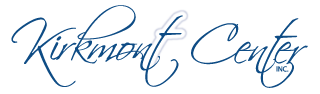 April 13, 2016        Day of Renewal       Registration formPlease fill out entire form and return to Kirkmont PO Box 128 Zanesfield, OH 43360 or Kirkmont@kirkmontcenter.com.    937-593-2141 for questions. Please indicate how you would like to receive registration confirmation.    Email confirmation to:_______________________________________________________   Mail confirmation to:________________________________________________________Special Need/Accommodations needed? __________________________________________ How did you find out about this event? _____________________________________________Payment Information: Payment may be made by cash at Kirkmont on the day of the event, by check, money order, or credit card.  $______ Amount Due  ($20/person or $60 for overnight or $30 for commuter evening & day)$____ Amount to be charged nowPayment:                  Check/Money Order (payable to Kirkmont Center) 	                                                                     Visa;  Mastercard  CC #: ___________________________ exp: ______  Security Code: ____    Name on Card: ____________________ Signature: _____________________